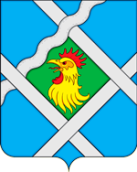 АДМИНИСТРАЦИЯ МУНИЦИПАЛЬНОГО ОБРАЗОВАНИЯ СЕЛЬСКОЕ ПОСЕЛЕНИЕ «ЕСИНКА» РЖЕВСКОГО РАЙОНА ТВЕРСКОЙ ОБЛАСТИПОСТАНОВЛЕНИЕ  28.03.2022	         №8«О внесении изменений и дополненийв схемы теплоснабжениясельского поселения «Есинка», утвержденныепостановлением Администрации МОсельское поселение «Есинка» Ржевского районаТверской области от 31.10.2013 №31 «Об утверждениисхемы теплоснабжения сельскогопоселения «Есинка» Ржевского района Тверской области»                         Руководствуясь Федеральным законом от 06.10.2003 №131-ФЗ «Об общих принципах организации местного самоуправления в Российской Федерации», Федеральным законом от 27.07.2010 №190-ФЗ «О теплоснабжении», Уставом сельского поселения «Есинка» Администрация   сельского поселения «Есинка»                                           ПОСТАНОВЛЯЕТ:            1.  Внести изменения  и дополнения в схемы теплоснабжения сельского поселения «Есинка», утвержденные постановлением Администрации МО сельское поселение «Есинка» Ржевского района Тверской области от 31.10.2013 №31 «Об утверждении схемы теплоснабжения  сельского поселения «Есинка» Ржевского района Тверской области» согласно приложению к данному постановлению.            2.  Настоящее постановление вступает в силу со дня его подписания, подлежит обнародованию в установленном порядке и размещению на официальном сайте администрации сельского поселения «Есинка» в информационно-телекоммуникационной сети Интернет.            3.     Контроль за исполнением настоящего постановления оставляю за собой.Глава сельского поселения «Есинка»                                                          Э.А.Арушанян